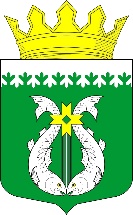 РОССИЙСКАЯ ФЕДЕРАЦИЯРЕСПУБЛИКА КАРЕЛИЯСОВЕТ СУОЯРВСКОГО МУНИЦИПАЛЬНОГО ОКРУГА            ХV сессия                                                                                   созывР Е Ш Е Н И Е        05.10.2023                                                                               №  199О внесении изменений в Устав Суоярвского муниципального округа Республики КарелияС целью уточнения отдельных положений, руководствуясь Федеральным законом от 06.10.2003 г. № 131-ФЗ «Об общих принципах организации местного самоуправления в Российской Федерации», Уставом Суоярвского муниципального округа Республики Карелия, принятым решением Совета Суоярвского муниципального округа от 11.11.2022 года № 20, Совет Суоярвского муниципального округа РЕШИЛ:1. Внести в Устав Суоярвского муниципального округа Республики Карелия, принятый решением Совета Суоярвского муниципального округа от 11.11.2022 г. № 20 следующие изменения:В статье 17:- части 2, 3 изложить в следующей редакции:«2. Староста сельского населенного пункта назначается Советом Суоярвского муниципального округа, в состав которого входит данный сельский пункт, по представлению схода граждан сельского населенного пункта. Староста сельского населенного пункта назначается из числа граждан Российской Федерации, проживающих на территории данного сельского населенного пункта и обладающих активным избирательным правом, либо граждан Российской Федерации, достигших на день представления сходом граждан 18 лет и имеющих в собственности жилое помещение, расположенное на территории данного сельского населенного пункта.3. Староста сельского населенного пункта не является лицом, замещающим государственную должность, должность государственной службы, муниципальную должность, за исключением муниципальной должности депутата Совета Суоярвского муниципального округа, осуществляющего свои полномочия на непостоянной основе, или должность муниципальной службы, не может состоять в трудовых отношениях и иных непосредственно связанных с ними отношениях с органами местного самоуправления.»;- пункт 1 части 4 изложить в следующей редакции:«1) замещающие государственную должность, должность государственной гражданской службы, муниципальную должность, за исключением муниципальной должности депутата представительного органа муниципального образования, осуществляющего свои полномочия на непостоянной основе, или должность муниципальной службы;».В статье 32:- дополнить частью 2.1. следующего содержания:«2.1. Полномочия депутата Совета Суоярвского муниципального округа прекращаются досрочно решением Совета Суоярвского муниципального округа в случае отсутствия депутата без уважительных причин на всех заседаниях Совета Суоярвского муниципального округа в течение шести месяцев подряд.».Направить настоящее решение в течении 15 дней со дня принятия в Управление Министерства юстиции Российской Федерации по Республике Карелия для государственной регистрации изменений в Устав Суоярвского муниципального округа Республики Карелия.Настоящее решение подлежит официальному опубликованию в районной газете «Суоярвский вестник» после его государственной регистрации.Настоящее решение вступает в силу после его официального опубликования.  Председатель  Совета Суоярвского  муниципального округа                                                                Н.В. Васенина  Глава Суоярвского  муниципального округа                                                                      Р.В. Петров